В соответствии с Федеральным законом от 06 октября 2003г. №131-ФЗ «Об общих принципах организации местного самоуправления в Российской Федерации», Федеральным законом от 17.07.2009г. №172-ФЗ «Об антикоррупционной экспертизе нормативных правовых актов и проектов нормативных правовых актов», Федеральным законом от 25.12.2008г.№273-ФЗ «О противодействии коррупции», администрация Юнгинского сельского поселения  Моргаушского района Чувашской Республики п о с т а н о в л я е т:Внести в постановление администрации Юнгинского сельского поселения Моргаушского района Чувашской Республики от 24.08.2010 г. № 37 «О порядке проведения антикоррупционной  экспертизы муниципальных нормативных правовых актов администрацией  Юнгинского  сельского поселения Моргаушского района Чувашской Республики» (далее – Порядок) следующие изменения:1.1. Пункт 3.1 раздела III Порядка изложить в следующей редакции:«3.1 Независимая антикоррупционная экспертиза проводится юридическими лицами и физическими лицами, аккредитованными Министерством юстиции Российской Федерации в качестве экспертов по проведению независимой антикоррупционной экспертизы нормативных правовых актов и проектов нормативных правовых актов, в соответствии с методикой проведения антикоррупционной экспертизы нормативных правовых актов и проектов нормативных правовых актов, утвержденной постановлением Правительства Российской Федерации от 26 февраля . N 96.»;1.2. Раздел III Порядка дополнить пунктом 3.6 следующего содержания:«3.6. Не допускается проведение независимой антикоррупционной экспертизы нормативных правовых актов (проектов нормативных правовых актов):1) гражданами, имеющими неснятую или непогашенную судимость;2) гражданами, сведения о применении к которым взыскания в виде увольнения (освобождения от должности) в связи с утратой доверия за совершение коррупционного правонарушения включены в реестр лиц, уволенных в связи с утратой доверия;3) гражданами, осуществляющими деятельность в органах и организациях, указанных в пункте 3 части 1 статьи 3 Федерального закона от 17.07.2009 г. № 172-ФЗ;4) международными и иностранными организациями;5) некоммерческими организациями, выполняющими функции иностранного агента.В заключении по результатам независимой антикоррупционной экспертизы должны быть указаны выявленные в нормативном правовом акте (проекте нормативного правового акта) коррупциогенные факторы и предложены способы их устранения.Заключение по результатам независимой антикоррупционной экспертизы носит рекомендательный характер и подлежит обязательному рассмотрению органом, организацией или должностным лицом, которым оно направлено, в тридцатидневный срок со дня его получения. По результатам рассмотрения гражданину или организации, проводившим независимую экспертизу, направляется мотивированный ответ, за исключением случаев, когда в заключении отсутствует предложение о способе устранения выявленных коррупциогенных факторов».2. Настоящее постановление вступает в силу после его официального опубликования.Глава Юнгинского сельского поселения                                      В. В. ФоминЧăваш  РеспубликиМуркаш районěЮнкă ял поселенийěнадминистрацийě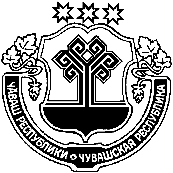 Чувашская РеспубликаМоргаушский районАдминистрация Юнгинского сельского поселенияЙЫШĂНУПОСТАНОВЛЕНИЕ2019 ç. ноябрĕн 20 – мĕшĕ  № 64Юнкă сали         20 ноября 2019 г. № 64село ЮнгаО внесении изменений в постановление администрации Юнгинского сельского поселения  Моргаушского района Чувашской Республики от 24.08.2010 №37 «О порядке проведения антикоррупционной  экспертизы муниципальных нормативных правовых актов администрацией  Юнгинского  сельского поселения Моргаушского района Чувашской Республики»